	                                                                                                                   Furesø, den 10. marts 2017Til KlagenævnetNævnenes HusToldboden 28800 ViborgSendt via klageportalen: www.nmkn.dkKopi til orientering til: Furesoe@furesoe.dkNaturstyrelsen Østsjælland, att.: Charlotte Mølgaard, e-mail: charm@nst.dkSupplerende bemærkninger til Klage over landzonetilladelse til para- og hanggliding på Flyvestation Værløse – Klage ID 151557DN Furesø har følgende supplerende bemærkninger til vores klage over landzonetilladelse til Airwave paragliding klub til para- og hanggliding på Flyvestation Værløse, meddelt af Furesø Kommune den 20. december 2016.a.DN Furesø fremfører følgende i sin klage:”Ifølge Landsplandirektivet for Flyvestation Værløse kan nye friluftsanlæg etableres under hensyntagen til stedets naturværdier, og de særlige værdier: slettens åbne karakter, stilheden og helheden i landskabsoplevelsen skal sikres. Det mener vi ikke er sket i tilstrækkeligt omfang i denne tilladelse.”Hertil bemærker Furesø Kommune i sine bemærkninger til DN’s klage:” Flyvestationen ligger i ydre grøn kile, jf. Fingerplan 2013. Flyvestationen er desuden omfattet af landsplandirektivet for Flyvestation Værløse. § 2, stk. 1-4, i landsplandirektivet for flyvestationen gengiver de generelle bestemmelser, der gælder for de ydre grønne kiler. Dvs. at areal- og bygningskrævende friluftanlæg kan placeres eller udvides under hensynstagen til stedets landskabs-, natur- og kulturværdier. § 2, stk. 5-8, i landsplandirektivet for flyvestationen fastsætter de særlige regler, der gælder for flyvestationen, med henblik på at sikre de særlige værdier på flyvestationen: slettens åbne karakter, stilheden og helheden i landskabsoplevelsen. Den åbne landskabelige karakter på sletten skal således fastholdes, der må ikke etableres støjende friluftsanlæg, og området skal holdes åbent og tilgængeligt for offentligheden. Bestemmelserne i landsplandirektivet for flyvestationen er videreført i rammebestemmelserne i Furesø Kommuneplan 2013. For det område, hvor klubben ønsker at anvende et græsareal til start og landing, fastlægger rammebestemmelserne (16F3, Friluftsområde omkring landingsbanen) en anvendelse til rekreative formål: Aktivitetslandskab. I kommuneplanen er flyvestationen hverken udpeget som landskabeligt eller kulturhistorisk interesseområdeHertil vil DN Furesø supplerende bemærke, at Flyvestation Værløse ligger i ydre grøn kile, jf. Fingerplan 2013, er omfattet af landsplandirektivet for Flyvestation Værløse, og at Flyvestationskilen er en forlængelse af Hjortespringkilen. Flyvestation Værløse er fundet fredningsværdig og fredet af fredningsnævnet 12.9.2008. Fredningen blev ophævet af Naturklagenævnet dagen efter at landsplandirektivet var underskrevet af miljøministeren, og Naturklagenævnet meddelte i sin afgørelse, der ophævede fredningen, at Landsplandirektivet om kilen gennem Flyvestation Værløse kan det samme som en fredning (for det område landsplandirektivet dækkede). Derfor skal Flyvestation Værløse administreres mere restriktivt end kilebestemmelserne, fx mht. aktiviteter, så landsplandirektivet og Fredningsnævnets afgørelse overholdes.DN Furesø finder ikke, at landzonetilladelsen følger landsplansdirektivets afgørelser hvad angår bevaring og forbedring af levemuligheder for plante- og dyrelivet, at området skal udvikles naturmæssigt, den biologiske mangfoldighed forbedres og at der skabes en større artsrigdom i de enkelte naturtyper. b.Af Naturklagenævnets afgørelse af 23. juni 2009 i sagen om fredning af Flyvestation Værløse fremgår følgende:”En stor del af området består af enge af varierende fugtighed, som giver gode vilkår for fuglelivet. Vibe og sanglærke har rede ved vådområderne langs landingsbanen og græsarealerne omkring landingsbanen er vigtige fourageringsområder for den lokale bestand af grågås”. Furesø Kommune anfører i sine bemærkninger til DN’s klage, at der er observeret viber og flere arter af rovfugle på flyvestationen. Observationerne af viber er dog koncentreret til området syd og øst for den asfalterede østvestgående landingsbane, hvor der generelt er mere vådt, og hvor der findes flere vådområder”. ”Kommunen bemærker også, at der er mange andre arealer på flyvestationen, hvor fuglene har mulighed for at fouragere og raste”.DN Furesø vil supplerende bemærke, at landzonetilladelsen ikke i tilstrækkelig grad respekterer hensynet til viber, sanglærker og grågæs, som fremgår af Naturklagenævnets afgørelse. Generelt er viben en fugleart i tilbagegang, og der registres ikke mange viber i Furesø Kommune. På Flyvestation Værløse har der de sidste år været tegn på mulig yngleaktivitet. Netop derfor er der væsentligt, at vibens opholdssteder og levesteder lades i fred. Det er helt uacceptabelt at henvise til, at der er mange andre arealer til rådighed for viber og lærker, der er fugle i tilbagegang, og hvor ro kan være afgørende for ynglesucces. Vi har i vores klage argumenteret for, at overflyvning i lav højde kan være en forstyrrelse, der påvirker ynglesucces negativt.Jeg synes der mangler noget om at de nye aktiviteter jo skal lægges oveni de nuværende.c.DN Furesø bemærker, at hverken Furesø Kommune eller NST har en helhedsplan for hvordan området skal anvendes, og hvordan området skal udvikles naturmæssigt. NST har lige igangsat et projekt med genetablering af flere af de større åbne vådområder til fugle og padder på Flyvestation Værløse, bl.a. et i den vestlige ende. DN bemærker, at de områder syd for landingsbanen, lavtliggende fugtige områder, hvor viben er registreret, netop er planlagt til at blive omdannet til egentlige vådområder til gavn for biodiversiteten og herunder grundlaget for vibens trivsel i området. DN Furesø bemærker at landzonetilladelsen risikerer at modarbejde det naturforbedrende arbejde ved at medføre øget forstyrrelse. Landzonetilladelse bør ikke gives, før der foreligger en helhedsplan for rekreativ anvendelse og naturhensyn.d.DN Furesø anfører i sin klage, at der allerede er etableret én landingsbane på græsareal på Flyvestationen. Hvis der gives tilladelse, skal alle organiserede aktiviteter med fly samles ét sted, og ikke spredes over flere områder på Flyvestationen, hvilket vil give unødig stor belastning af området.Furesø Kommune bemærker hertil, at der på nuværende tidspunkt alene er meddelt landzonetilladelse til flyveaktiviteter med para- og hangglidere. Der er ønsker om at flyve med modelfly og veteranfly fra flyvestationen, men disse sager er ikke færdigbehandlede.Hertil bemærker DN Furesø, at landzonetilladelsen ikke bør gives uden at der er taget samlet stilling til flyveaktiviteterne, og der foreligger en helhedsplan for rekreativ anvendelse og naturhensyn.For at kunne sikre en hensigtsmæssig arealanvendelse må disse sager nødvendigvis behandles efter en samlet plan, der sikrer størst naturbeskyttelse.e.Klubben har oplyst, at der ikke vil ske overflyvning af Søndersø, hvor der kan være risiko for at ynglende rørhøg og rørdrum påvirkes negativt. DN Furesø foreslår for at sikre en hensigtsmæssig administration, at der fastsættes bindende vilkår om dette.                                                                                                                                                                                                                                                                                                                                                                                                                                                                                                                                                                                                                                                                                                                                                                                                                                                                               Med venlig hilsenPå vegne af DN Furesø                           Lisbet Heerfordt, næstformandFarumgårds Alle 113520 FarumTlf.: 2161 9889Mail: furesoe@dn.dkDANMARKS NATURFREDNINGSFORENING I FURESØ KOMMUNE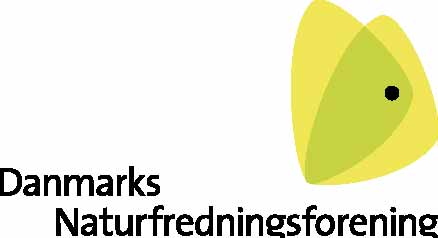 